Конспект урока по предмету  «Окружающий мир»Тема урока: «Экологическая безопасность»Цели:Контроль ранее изученного материала по разделу «Наша безопасность» и формирование знаний по теме «Экологическая безопасность»;прививать навыки экологической культуры; показать значимость окружающей нас действительности; активизировать познавательную деятельность к происходящим событиям в окружающем обществе.Задачи урока: 1. Познавательные.Активизировать и обогатить субъективный опыт учащихся об окружающей среде, формируя новые понятия: «экологическая безопасность», «цепь загрязнений», «эколог».2. Развивающие.На основе выявления индивидуальных особенностей учащихся развивать индивидуальные познавательные способности, творческую активность.3. Воспитательные.Воспитывать бережное отношение к окружающей природе, к собственному здоровью и здоровью окружающих;Способствовать воспитанию коммуникативной направленности личности. Оборудование: карточки-термины, кроссворд, презентация к уроку, конверты с заданиями, памятки с правилами экологической безопасности, опыт,  учебник А.Плешаков «Мир вокруг нас» ч.2, тетрадь ч.2.ХОД УРОКАОРГАНИЗАЦИОННЫЙ МОМЕНТБыстренько проверь, дружок,Ты готов начать урок?Все ль на месте, Все ль в порядке,Ручка, книжка и тетрадки?Все ли правильно сидят?Все ль внимательно глядят?Каждый хочет получать Только лишь оценку “5”!ΙΙ. ПРОВЕРКА ДОМАШНЕГО ЗАДАНИЯ– Сядьте удобно. Сегодня на уроке  понадобится ваше внимание, поддержка и помощь.- Давайте сначала проверим знания, полученные на предыдущем уроке. О чем мы говорили на прошлом уроке? У вас на столах лежат тесты. Поработайте над ними.Проверка домашнего задания. (2-3 слайд – 5 мин.)Взаимопроверка (работа в парах). У меня получились такие ответы, а у вас? Карандашом ставят оценку.Ответы на доске. СЛАЙД - Ребята какой мы с вами изучаем раздел?( «Наша безопасность»)- Какие виды  безопасности  мы с вами изучили? ( пожарная, ПДД, личная,…- Посмотрите внимательно на ответы ваших тестов  и составьте из букв слово. Какое  слово получилось? (экология)- Что такое экология?-Ответить правильно на этот вопрос вам помогут  словари. Откройте их и найдите слово экология. Прочитайте,  что там написано. (Экология – это наука о доме, Земле. «В переводе с греческого «экос» – дом, «логос» – учение».Экология – это наука о доме, которая изучает, как растения и животные, включая людей, живут вместе, влияют друг на друга и о том, как люди должны беречь и защищать свой дом – нашу планету Земля.) Итак, экология пытается определить, какое влияние оказывают друг на друга человек и природа и как добиться взаимопонимания и сотрудничества между ними.  -Какие специалисты следят за окружающей средой? (экологи)- Как вы думаете о какой безопасности мы сегодня будем говорить?–  Какая  же тема нашего урока? «Экологическая безопасность». (Слайд 4)– Как вы думаете, о чем пойдет речь на уроке? Чему будем учиться? (будем говорить о проблемах в природе, учиться бережному отношению к природе)(Постараемся понять, что же это такое – экологическая безопасность. Познакомимся спонятиями: «экологическая безопасность», «цепь загрязнений», «эколог».  Научимся бережно относиться к окружающей среде, рассмотрим правила экологической  безопасности.)II. Работа по новой теме-Давайте вспомним, без чего невозможна жизнь на Земле, для этого нам нужно отгадать задания кроссворда.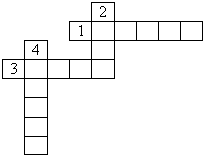 1. Звезда, благодаря которой существует жизнь на Земле. 2. Вещество, которое существует на нашей планете в трёх состояниях. 3. Плодородный слой Земли. 4. Смесь газов.Ответы: 1. Солнце. 2. Вода. 3. Почва. 4. Воздух.- Что же такое солнце, воздух, вода, почва? (окружающая среда)- Чем загрязняется окружающая среда? (фабрики и заводы выбрасывают сточные воды в реку – загрязняется вода, вырубаются леса – грязнее воздух, выброс выхлопных газов, дым заводов – загрязняется воздух)Природа переживает сегодня немалые потрясения. Чаще звучат слова: неблагоприятная экология, экологический кризис, экологическая катастрофа…Человек выбросил ведро мусора в компостную кучу. Прошел год, и мусор превратился в компост, который затем используют для подкормки растений.  Природа сама справляется с такими отходами.Но заводы выбрасывают в атмосферу десятки тысяч тонн вредных  веществ: газы и пыль, вредные для всего живого. С этим природа уже не может справиться самостоятельно, и тогда проливаются кислотные дожди, убивающие все живое. Новая экологическая беда. Что же произойдет с нами и нашей планетой, если её загрязнять? ( Все погибнет, погибнет планета)- Что такое экологическая безопасность?– Это умение защищать и беречь свой дом Землю, а значит себя и своё здоровье. Каждому человеку необходимо соблюдать не только правила личной гигиены, но и ПРАВИЛА ЭКОЛОГИЧЕСКОЙ БЕЗОПАСНОСТИ!- Откройте учебник с. 30 , прочитайте. Что такое ЭКОЛОГИЧЕСКАЯ БЕЗОПАСНОСТЬ?– ЭКОЛОГИЧЕСКАЯ БЕЗОПАСНОСТЬ – это защита от вредного воздействия загрязняющей среды.3) Составление схемы «Цепь загрязнения». Коллективная работа.– Ребята, а теперь давайте вспомним, что является источником загрязнения окружающей среды и как загрязнённые вещества поступают в наш организм.- Перед вами на доске карточки со словами.– Я буду задавать вам вопросы, а вы должны найти карточку с ответом и разместить её на нужное место . Будьте внимательны,  не торопитесь. – Что является источником загрязнения окружающей среды? (Источником загрязнения окружающей среды являются: фабрики, транспорт, дома).– Разместите,  пожалуйста, карточки со словами  в  нижнем ряду.– Куда попадают вредные вещества? (Вредные вещества попадают в воздух, воду, почву).– Разместите,  пожалуйста, карточки со словами  в следующем ряду.– Что образуют воздух, вода и почва вместе? (Всё это окружающая среда).– Разместите, пожалуйста, карточки со словами в  среднем ряду. – Куда попадают вредные вещества из окружающей среды? (Из воздуха, воды, почвы загрязнённые вещества попадают в организм растений и животных, а затем оказываются в продуктах питания, которые употребляет человек).– Разместите, пожалуйста, карточки со словами в верхнем ряду.– Ребята, обратите внимание: загрязняющие вещества «движутся» по цепочке. Её называют «ЦЕПЬ ЗАГРЯЗНЕНИЯ».- Давайте попробуем составить «Цепь загрязнения»Приведите примеры.(Грязная река – рыба – человек – больница.)(Автомобильные дороги - грибы и ягоды, собранные у дорог – человек – больница.)(Огород возле завода – овощи – человек – больница.)– Вы видите, самое страшное, что человек сам загрязняет окружающую среду и к нему же эти загрязняющие вещества и возвращаются. – Надеюсь, что эта «цепь загрязнений»  заставить вас задуматься  о бережном отношении к природе. ФИЗКУЛЬТМИНУТКА СЛАЙД Электронная зарядка для глазV. Работа в подгруппах-Мы узнали, что негативное воздействие на окружающую среду  человека делает его слабым и больным.Сегодня, вам предлагаю поработать юными экологами. Для этого разделимся на 3 группы.Первая подгруппа –Эковода.Вторая подгруппа – Эковоздух.Третья подгруппа – Экопитание.Ребята, у вас на столах лежит конверт с  заданиями, возьмите их, пожалуйста. Вам необходимо выбрать правила экологической безопа,сности которые соответствуют вашей группе. Вам понадобится учебник страницы 31-33 Работая в группах, поступайте по товарищески, не забывайте  что, « один за всех, все за одного»!1  – правила экологической безопасности о воде.2 – правила экологической безопасности о воздухе.3 – правила экологической безопасности о продуктах питания. ПРОВЕРКА РАБОТЫ В ГРУППАХПодведем  итоги ваших исследованийГруппа 1Один человек объясняет, как рассуждали. Зачитывает правила экологической безопасности о воде.Группа 2 Один человек объясняет, как рассуждали. Зачитывает правила экологической безопасности о воздухе.Группа 3Один человек объясняет, как рассуждали. Зачитывает правила экологической безопасности о продуктах питания. Вывод: Работа в группах прошла успешно, все группы справились с  заданиями.Практическая работа. Опыт. Каждая группа конструирует свой водяной фильтр. У вас на столах стоят ящички с необходимыми  материалами.Описание процесса эксперимента по очистке воды           В большой пластиковой бутылке с завинчивающейся пробкой сделай отверстие диаметром равным толщине соломки для коктейлей . Вставь соломку в дырочку так, чтобы снаружи осталось четыре см. Отрежь у бутылки донную часть и переверни горлышком вниз. На дно горловой части положи слой ваты, на него поочерёдно слой крупных и мелких камешков, затем слой крупного и мелкого песка. Всё это накрой вырезанным по диаметру кружком промокательной бумаги. Вылей на промокашку грязную воду, то есть воду, смешанную с грязью. Из соломки польётся совершенно чистая вода. ПРОВЕРКА РАБОТЫ В ГРУППАХПодведем  итоги ваших исследованийГруппа 1Один человек объясняет, как они конструировали фильтр.Группа 2 Один человек объясняет, как они конструировали фильтр.Группа 3Один человек объясняет, как они конструировали фильтр.- Как вы думаете, такую воду можно пить? (Нет). Мы очистили воду только от механических загрязнителей, но в ней остались химические примеси и бактерии.- Какие способы очистки воды вы знаете? (с помощью серебра, кипячения, заморозки).Вывод: Если питьевая вода, которая течёт из вашего крана, имеет неприятный запах, вкус или цвет, её надо дополнительно очищать с помощью бытового фильтра или покупать чистую воду в бутылках. Чтобы обезопасить себя.  Виды фильтров, используемые дома. У кого они есть? Я рада что ваши родители заботятся о вашей безопасности, вашем здоровье.Оценивание. Давайте оценим ваш труд.Итог урока– Наш урок подошел к концу. Вы сегодня получили очень важную  информацию.  Какую? Как защитить себя от воздействия загрязняющих веществ окружающей среды. Познакомились с новыми терминами и понятиями. Составили памятки безопасности.Но закончить наш урок мне хотелось  такими словами, давайте их прочитаем вместе.Домашнее задание (разноуровневое). 1.Придумайте и нарисуйте условные  знаки к правилам личной экологической безопасности.2. Прочитайте текст в учебнике «Экологическая безопасность» (стр. 29 – 33);     ответьте на вопросы раздела «Проверь себя»   (стр. 33).Всем спасибо за работу. Урок окончен.– Благодарю за работу на уроке и хочу дать некоторые рекомендации:1. Читайте книги о природе (животных и растениях)2. Собирайте информацию о растениях и животных, которые находятся под охраной.3. Для определения незнакомых растений и животных пользуйтесь дополнительной литературой и атласом – определителем «От земли до неба»4. Помните о правилах поведения на природе и всегда умейте доказать любому человеку, что нельзя уничтожать природу.